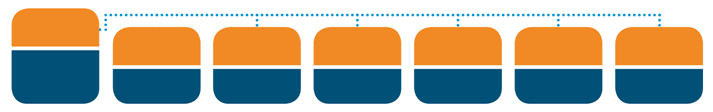 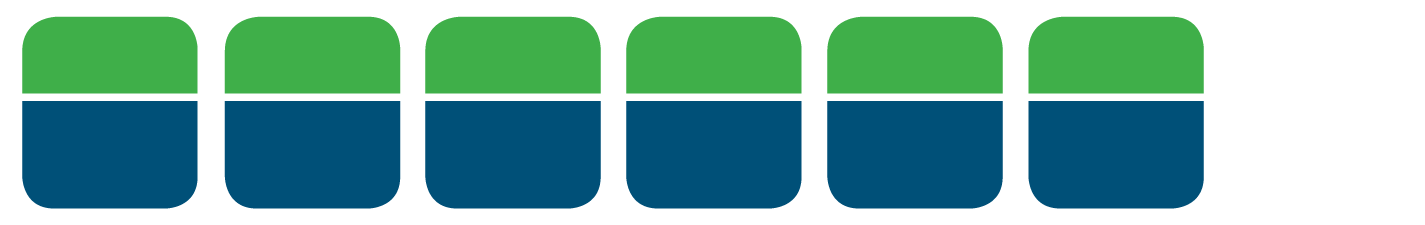 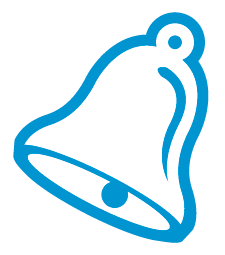 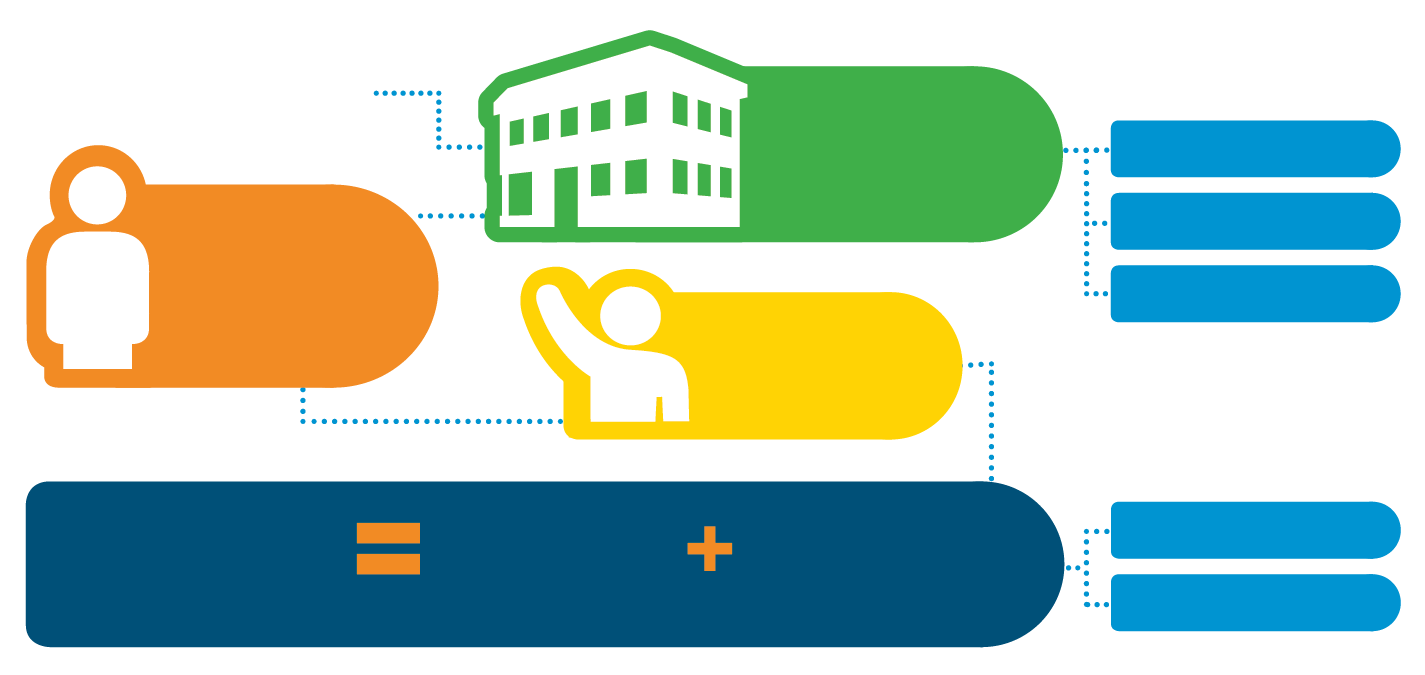 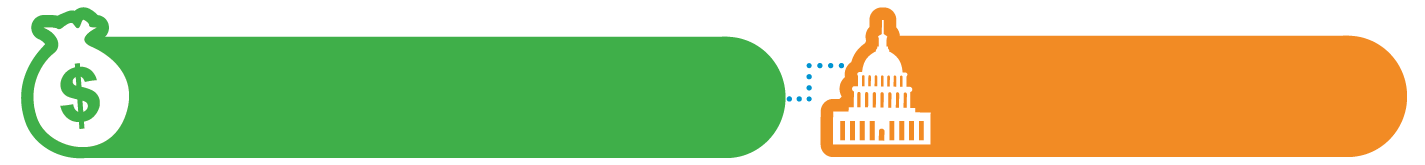 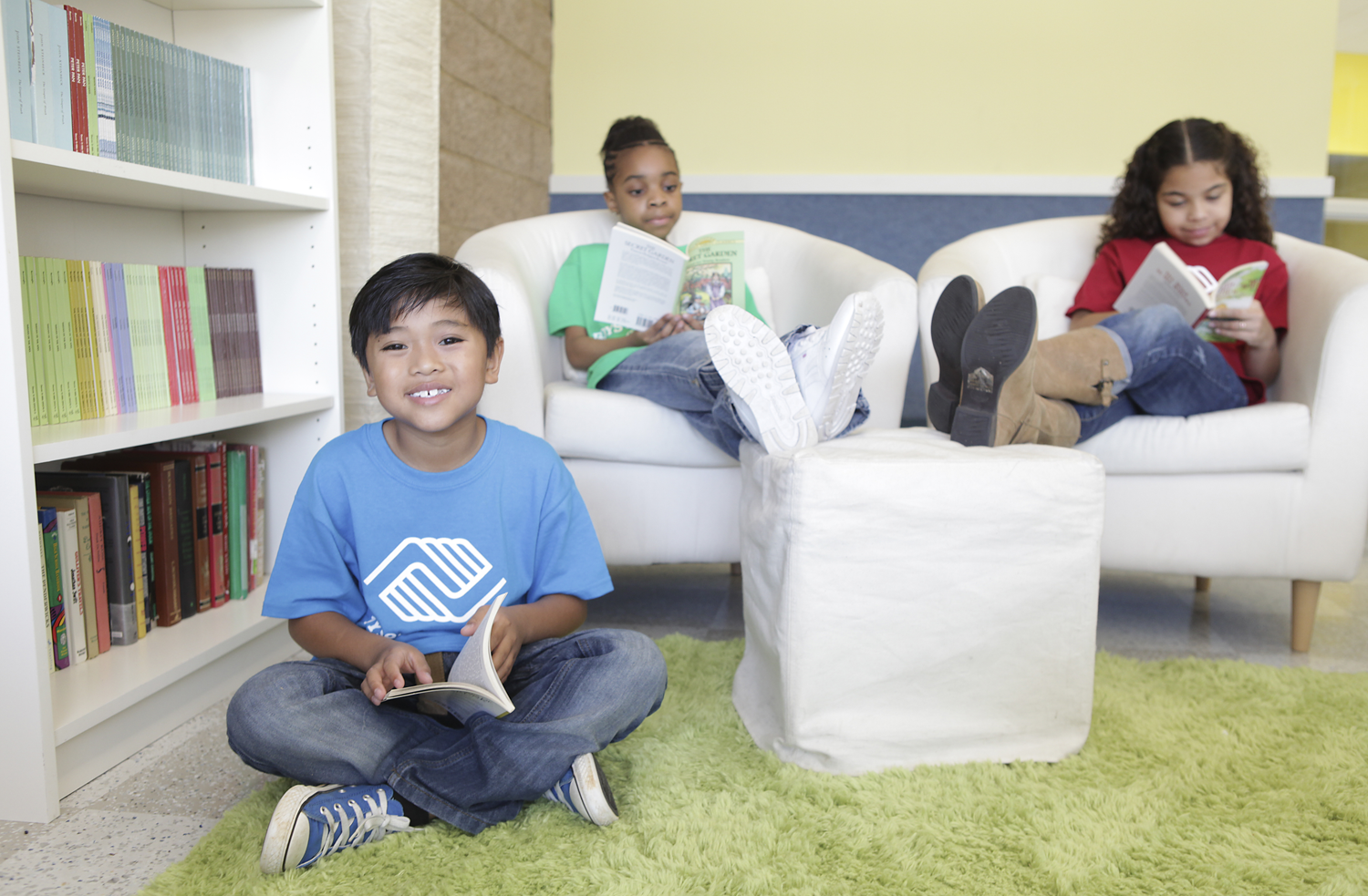 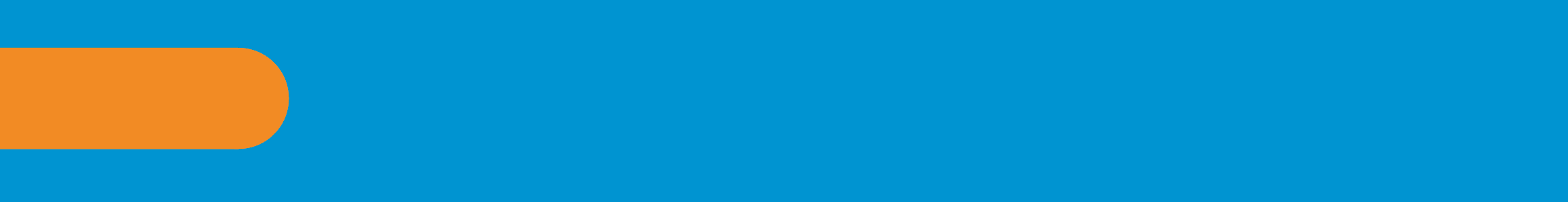 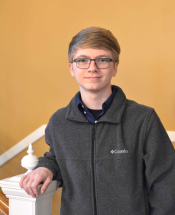 Our Agenda for America’s Youth
At Boys & Girls Clubs of America we believe who you are, where you're from, or the circumstances that surround you shouldn’t determine your access to experiences or opportunities. Our Agenda for America’s Youth focuses on solutions and policies that will have the greatest impact on the youth of this country, and the fight to strengthen them. America’s youth need a voice and with your help, we will close the opportunity gap for all youth in America. 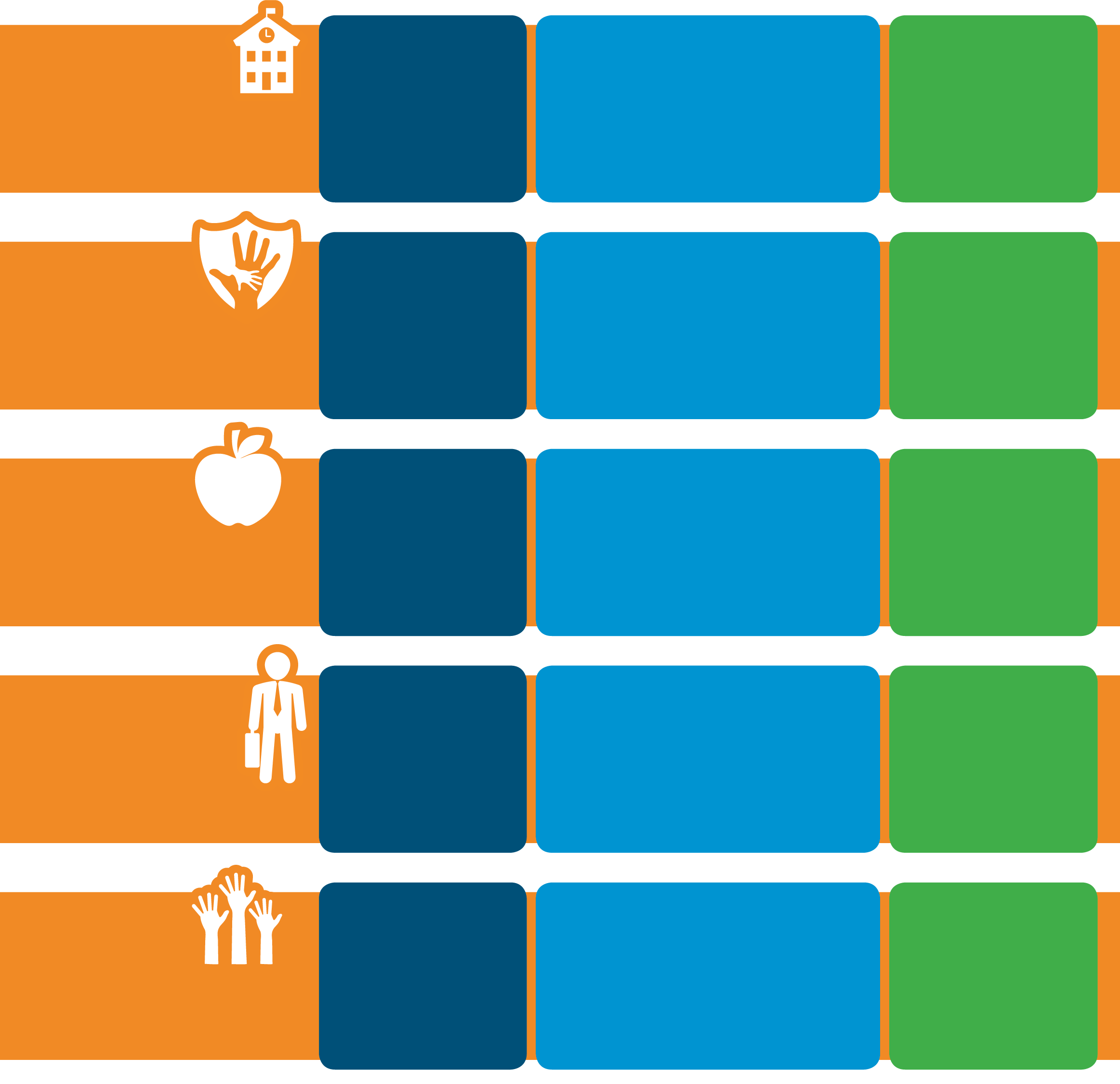 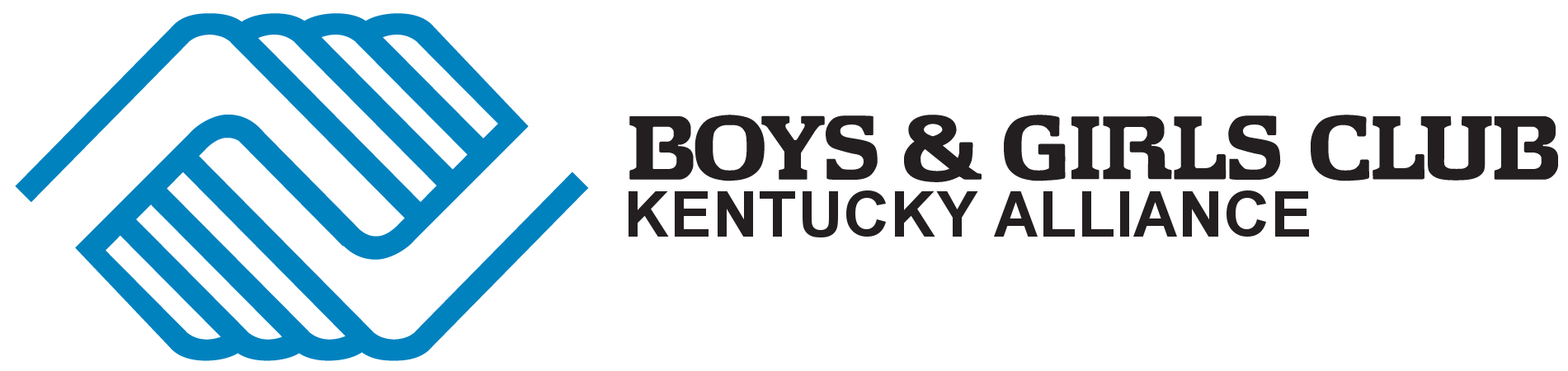 